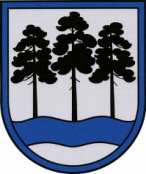 OGRES  NOVADA  PAŠVALDĪBAReģ.Nr.90000024455, Brīvības iela 33, Ogre, Ogres nov., LV-5001tālrunis 65071160, fakss 65071161, e-pasts: ogredome@ogresnovads.lv, www.ogresnovads.lv PAŠVALDĪBAS DOMES SĒDES PROTOKOLA IZRAKSTS7.§ Par grozījumu Ogres novada pašvaldības vispārējās pirmsskolas izglītības iestādes “Cīrulītis” personāla amatu un amatalgu likmju sarakstāIzskatot Ogres novada pašvaldības vispārējās pirmsskolas izglītības iestādes “Cīrulītis”  2018.gada 31.jūlija vēstuli Nr.1.-25.1/4 “Par izmaiņām amatu un amatalgu likmju sarakstos” (reģistrēta Ogres novada pašvaldībā 2018.gada 1.augustā ar Nr.2-4.1/4028), noklausoties Ogres novada pašvaldības centrālās administrācijas “Ogres novada pašvaldība” Personālvadības nodaļas personāla speciālistes Daces Šķēles informāciju un pamatojoties uz likuma “Par pašvaldībām” 21.panta pirmās daļas 13.punktu un Valsts un pašvaldību institūciju amatpersonu un darbinieku atlīdzības likuma 11.panta pirmo daļu,balsojot: PAR – 15 balsis (G.Sīviņš,  E.Strazdiņa, A.Purviņa, J.Iklāvs, J.Laizāns, M.Siliņš, Dz.Žindiga, Dz.Mozule, A.Mangulis, D.Širovs, S.Kirhnere, E.Bartkevičs, J.Latišs, J.Laptevs, E.Helmanis), PRET – nav, ATTURAS – nav,Ogres novada pašvaldības dome NOLEMJ:Izdarīt Ogres novada pašvaldības vispārējās pirmsskolas izglītības iestādes “Cīrulītis” personāla amatu un amatalgu likmju sarakstā (apstiprināts ar Ogres novada pašvaldības domes 2018.gada 21.jūnija lēmumu “Par Ogres novada pašvaldības vispārējās pirmsskolas izglītības iestādes “Cīrulītis” personāla amatu un amatalgu likmju saraksta apstiprināšanu (protokols Nr.9, 31.§)) šādu grozījumu:	svītrot 6.punktu.Noteikt, ka šā lēmuma 1.punktā noteiktās izmaiņas Ogres novada pašvaldības vispārējās pirmsskolas izglītības iestādes “Cīrulītis” personāla amatu un amatalgu likmju sarakstā stājas spēkā ar 2018.gada 25.septembri.Uzdot Ogres novada pašvaldības centrālās administrācijas “Ogres novada pašvaldība” Kancelejai nodrošināt Ogres novada pašvaldības vispārējās pirmsskolas izglītības iestādes “Cīrulītis” personāla amatu un amatalgu likmju saraksta aktuālo redakciju.Kontroli par lēmuma izpildi uzdot Ogres novada pašvaldības izpilddirektoram. (Sēdes vadītāja,domes priekšsēdētāja E.Helmaņa paraksts)Ogrē, Brīvības ielā 33Nr.13           2018.gada 23.augustā